Appendix CBudget RequestThis page MUST be converted to PDF format for submission with the Application. Please refer to the Request For Proposals information package for instructions.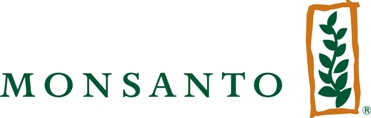 BUDGET REQUESTApplication ID ________________(Monsanto Use Only)   Project Title     Primary Investigator (PI)                                              InstitutionBudget SummaryTotal amount requested (all years)     $                                               Project Start Date                                                  Project End Date       Budget Details (Year 1)Total amount requested for Year 1     $      Salaries and Wages  $       (total dollars requested)Equipment     $                                                          Materials and Supplies     $      Travel             $                                                          Publication Costs     $      Other       Description:                                                 $                       Description:                                                 $                          Description:                                                 $                          Description:                                                 $         Budget Details (Year 2)Total amount requested for Year 2     $      Salaries and Wages  $       (total dollars requested)Equipment     $                                                          Materials and Supplies     $      Travel             $                                                          Publication Costs     $      Other       Description:                                                 $                       Description:                                                 $                          Description:                                                 $                          Description:                                                 $         Budget Details (Year 3)Total amount requested for Year 3     $      Salaries and Wages  $       (total dollars requested)Equipment     $                                                          Materials and Supplies     $      Travel             $                                                          Publication Costs     $      Other       Description:                                                 $                       Description:                                                 $                          Description:                                                 $                          Description:                                                 $        